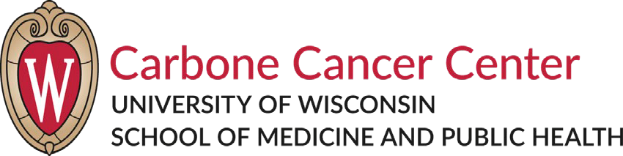 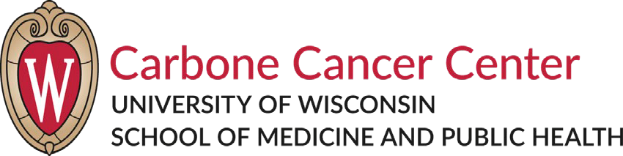 The Breast Cancer Research Advisory Network (BCRAN)Wednesday, January 13, 2021 ~ 6:00-7:30 pm Virtual Meeting AgendaWebEx link:By computer: https://uwmadison.webex.com/uwmadison/j.php?MTID=m5495174bff83aeb58813bd21994f8cf4By phone: Dial +1-415-655-0001 US Toll (Meeting ID:  120 036 8648 Password: BCRAN)IntroductionsAmy Fowler, MD, PhDAnnouncementsUWCCC 2021 Research Retreat – Is there advocate interest?  - Dr. PonikAACR Virtual Patient Advocate Forum – Dr. FowlerPresentationsOpen Forum: Advocate summaries of the SABCS eventSave the DatesWednesday, March 10, 2021Wednesday, May 12, 2021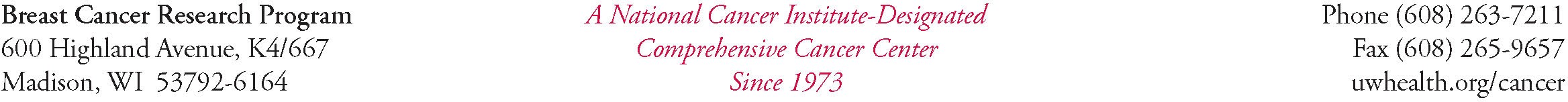 